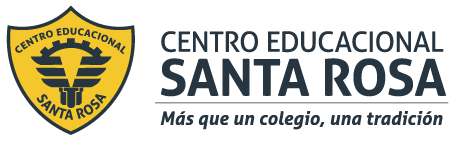 DIRECCIÓN ACADÉMICADEPARTAMENTO ESPECIALIDADESAtención de PárvulosRespeto – Responsabilidad – Resiliencia – ToleranciaInstruccionesImprime la guía y pégala en el cuaderno de Higiene y seguridad del párvulo, si no puedes imprimirla solo desarrolla las preguntas.Para desarrollar esta guía debes observar el Ppt subido a la página del colegio. Todo lo que encuentras en él debes traspasarlo a tu cuaderno.Desarrolla las preguntas que se presentan a continuación. 1.- Menciona por qué es importante el procedimiento de mudar a los bebés y niños/as pequeños.2.-  Realiza un PROTOCOLO DE MUDA con los principales pasos a realizar antes, durante y después de la muda. En una cartulina tamaño block. Utiliza tu creatividad y una buena redacción y ortografía.Recuerda que debes enviar una foto con tu trabajo al mail de tu profesora o al celular para ser evaluado.